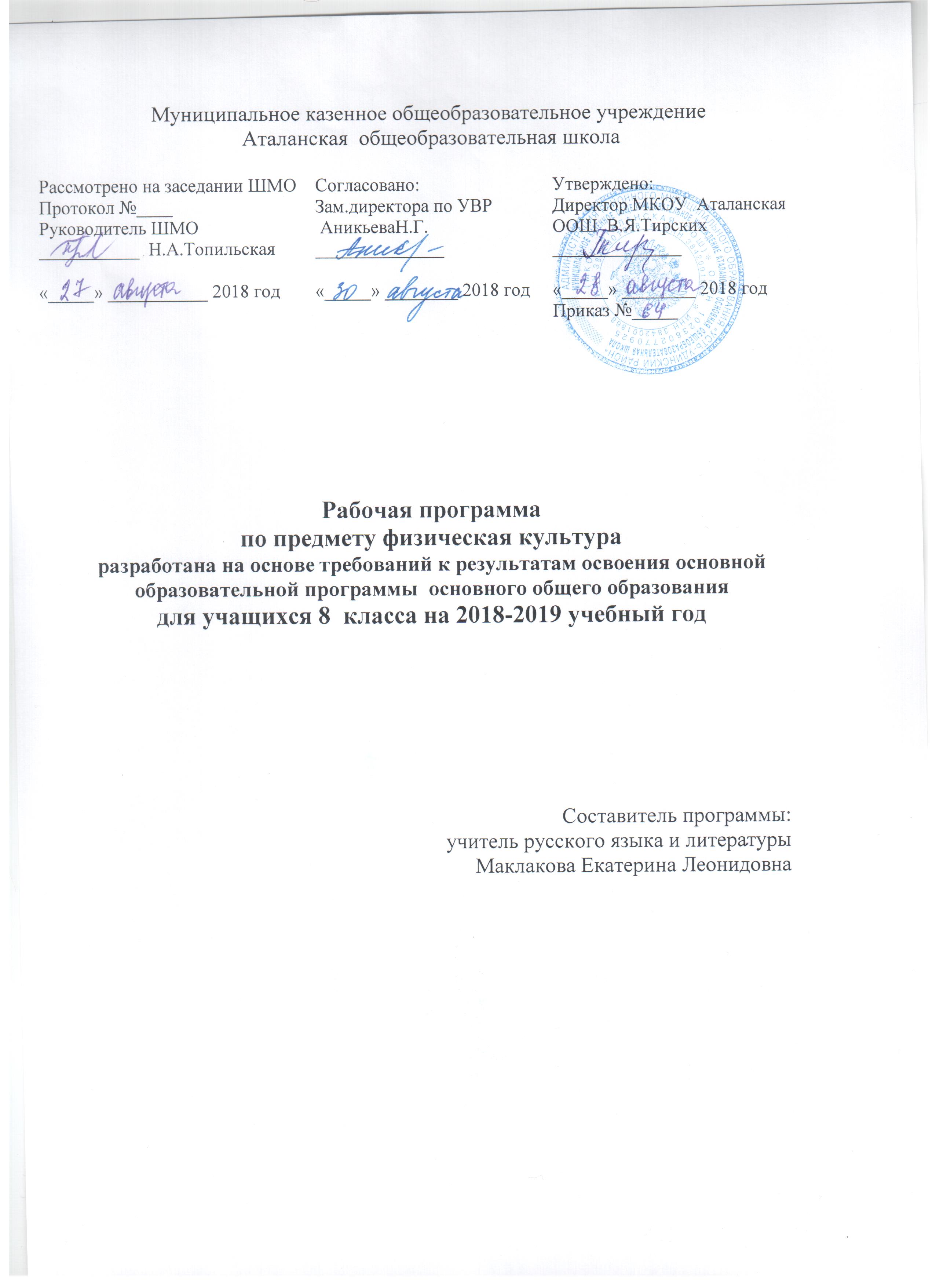 ПОЯСНИТЕЛЬНАЯ ЗАПИСКА      Рабочая программа разработана на основе в соответствии с требованиями Федерального государственного образовательного стандарта основного общего образования (Федеральный государственный образовательный стандарт основного общего образования. - М. «Просвещение», 2012 г.); и на основе:  В. И. Ляха (Изд. 2-е - Волгоград: Учитель, 2013).      В соответствии с ФБУПП учебный предмет «Физическая культура» вводится как обязательный  предмет в средней школе, на его преподавание отводится 102 часа в год (3 часа в неделю).  Цели и задачи      Общей целью образования в области физической культуры является формирование у учащихся устойчивых мотивов и потребностей в бережном отношении к своему здоровью, целостном развитии физических и психических качеств, творческом использовании средств физической культуры в организации здорового образа жизни.       В соответствии с этим, программа физического воспитания учащихся8 классов своим предметным содержанием ориентируется на достижение следующих практическихзадач:- на содействие гармоническому развитию личности, укрепление здоровья учащихся, закрепление навыков правильной осанки, профилактику плоскостопия, выработку устойчивости к неблагоприятным условиям внешне среды, воспитание ценностных ориентаций на здоровый образ жизни;- обучение основам базовых видов двигательных действий;- дальнейшее развитие координационных и кондиционных способностей;- формирование знаний о личной гигиене, режиме дня, влияние физических упражнений на состояние здоровья, работоспособности и развитие двигательных способностей на основе знаний о системе организма;- углублённое представление об основных видах спорта;- приобщение к самостоятельным занятиям физическими упражнениями и занятием любимым видом спорта в свободное время;- формирование адекватной оценки собственных физических возможностей;- содействие развитию психических процессов и обучению психической саморегуляции.Распределение учебного времени прохождения программного материала  Описание места учебного предмета  в учебном плане    Согласно Базисному учебному плану на обязательное изучение всех учебных тем программы отводится 945 ч, из расчета 3 ч в неделю с V по IX класс. Вместе с тем, чтобы у учителей физической культуры были условия для реализации их творческих программ и инновационных разработок, индивидуальных педагогических технологий и подходов, программа предусматривает выделение определенного объема учебного времени —     20 % (70 часов) от объема времени, отводимого на изучение раздела «Физическое совершенствование».Личностные, метапредметные и предметные результаты освоения учебного предмета      Результаты освоения содержания предмета «Физическая культура» определяют те итоговые результаты, которые должны демонстрировать школьники по завершении обучения в основной школе.     Требования к результатам изучения учебного предмета выполняют двоякую функцию. Они, с одной стороны, предназначены для оценки успешности овладения программным содержанием, а с другой стороны, устанавливают минимальное содержание образования, которое в обязательном порядке должно быть освоено каждым ребенком, оканчивающим основную школу.     Результаты освоения программного материала по предмету «Физическая культура» в основной школе оцениваются по трем базовым уровням, исходя из принципа «общее — частное — конкретное», и представлены соответственно метапредметными, предметными и личностными результатами.Личностные результаты освоения предмета физической культуры    Личностные результаты отражаются в индивидуальных качественных свойствах учащихся, которые приобретаются в процессе освоения учебного предмета «Физическая культура». Эти качественные свойства проявляются, прежде всего, в положительном отношении учащихся к занятиям двигательной (физкультурной) деятельностью, накоплении необходимых знаний, а также в умении использовать ценности физической культуры для удовлетворения индивидуальных интересов и потребностей, достижения личностно значимых результатов в физическом совершенстве.     Личностные результаты могут проявляться в разных областях культуры.В области познавательной культуры:- владение знаниями об индивидуальных особенностях физического развития и физической подготовленности, о соответствии их возрастным и половым нормативам;- владение знаниями об особенностях индивидуального здоровья и о функциональных возможностях организма, способах профилактики заболеваний и перенапряжения средствами физической культуры;- владение знаниями по основам организации и проведения занятий физической культурой оздоровительной и тренировочной направленности, составлению содержания занятий в соответствии с собственными задачами, индивидуальными особенностями физического развития и физической подготовленности.В области нравственной культуры:- способность управлять своими эмоциями, проявлять культуру общения и взаимодействия в процессе занятий физической культурой, игровой и соревновательной деятельности;- способность активно включаться в совместные физкультурно-оздоровительные и спортивные мероприятия, принимать участие в их организации и проведении;- владение умением предупреждать конфликтные ситуации во время совместных занятий физической культурой и спортом, разрешать спорные проблемы на основе уважительного и доброжелательного отношения к окружающим.В области трудовой культуры:- умение планировать режим дня, обеспечивать оптимальное сочетание нагрузки и отдыха;- умение проводить туристские пешие походы, готовить снаряжение, организовывать и благоустраивать места стоянок, соблюдать правила безопасности;- умение содержать в порядке спортивный инвентарь и оборудование, спортивную одежду, осуществлять их подготовку к занятиям и спортивным соревнованиям.В области эстетической культуры:- красивая (правильная) осанка, умение ее длительно сохранять при разнообразных формах движения и пере движений;- хорошее телосложение, желание поддерживать его в рамках принятых норм и представлений посредством занятий физической культурой;- культура движения, умение передвигаться красиво, легко и непринужденно.В области коммуникативной культуры:- владение умением осуществлять поиск информации по вопросам развития современных оздоровительных систем, обобщать, анализировать и творчески применять полученные знания в самостоятельных занятиях физической культурой;- владение умением достаточно полно и точно формулировать цель и задачи совместных с другими детьми занятий физкультурно-оздоровительной и спортивно-оздоровительной деятельностью, излагать их содержание;- владение умением оценивать ситуацию и оперативно принимать решения, находить адекватные способы поведения и взаимодействия с партнерами во время учебной и игровой деятельности.В области физической культуры:- владение навыками выполнения жизненно важных двигательных умений (ходьба, бег, прыжки, лазанья и др.) различными способами, в различных изменяющихся внешних условиях;- владение навыками выполнения разнообразных физических упражнений различной функциональной направленности, технических действий базовых видов спорта, а также применения их в игровой и соревновательной деятельности;- умение максимально проявлять физические способности (качества) при выполнении тестовых упражнений по физической культуре. Метапредметные  результаты освоения физической культуры   Метапредметные результаты характеризуют уровень сформированности качественных универсальных способностей учащихся, проявляющихся в активном применении знаний и умений в познавательной и предметно-практической деятельности. Приобретенные на базе освоения содержания предмета «Физическая культура», в единстве с освоением программного материала других образовательных дисциплин, универсальные способности потребуются как в рамках образовательного процесса (умение учиться), так и в реальной повседневной жизни учащихся. Метапредметные результаты проявляются в различных областях культуры.В области познавательной культуры:- понимание физической культуры как явления культуры, способствующего развитию целостной личности человека, сознания и мышления, физических,  психических и нравственных качеств;- понимание здоровья как важнейшего условия саморазвития и самореализации человека, расширяющего свободу выбора профессиональной деятельности и обеспечивающего долгую сохранность творческой активности;- понимание физической культуры как средства организации здорового образа жизни, профилактики вредных привычек и девиантного (отклоняющегося) поведения.В области нравственной культуры:- бережное отношение к собственному здоровью и здоровью окружающих, проявление доброжелательности и отзывчивости к людям, имеющим ограниченные возможности и нарушения в состоянии здоровья;- уважительное отношение к окружающим, проявление культуры взаимодействия, терпимости и толерантности в достижении общих целей при совместной деятельности;- ответственное отношение к порученному делу, проявление осознанной дисциплинированности и готовности отстаивать собственные позиции, отвечать за результаты собственной деятельности. В области трудовой культуры:- добросовестное выполнение учебных заданий, осознанное стремление к освоению новых знаний и умений, качественно повышающих результативность выполнения заданий;- рациональное планирование учебной деятельности, умение организовывать места занятий и обеспечивать их безопасность;- поддержание оптимального уровня работоспособности в процессе учебной деятельности, активное использование занятий физической культурой для профилактики психического и физического утомления.В области эстетической культуры:- восприятие красоты телосложения и осанки человека в соответствии с культурными образцами и эстетическими канонами, формирование физической красоты с позиций укрепления и сохранения здоровья;- понимание культуры движений человека, постижение жизненно важных двигательных умений в соответствии с их целесообразностью и эстетической привлекательностью;- восприятие спортивного соревнования как культурно-массового зрелищного мероприятия, проявление адекватных норм поведения, неантагонистических способов общения и взаимодействия.В области коммуникативной культуры:- владение культурой речи, ведение диалога в доброжелательной и открытой форме, проявление к собеседнику внимания, интереса и уважения;- владение умением вести дискуссию, обсуждать содержание и результаты совместной деятельности, находить компромиссы при принятии общих решений;- владение умением логически грамотно излагать, аргументировать и обосновывать собственную точку зрения, доводить ее до собеседника. В области физической культуры:- владение способами организации и проведения разнообразных форм занятий физической культурой, их планирования и содержательного наполнения;- владение широким арсеналом двигательных действий и физических упражнений из базовых видов спорта и оздоровительной физической культуры, активное их использование в самостоятельно организуемой спортивно-оздоровительной и физкультурно-оздоровительной деятельности;- владение способами наблюдения за показателями индивидуального здоровья, физического развития и физической подготовленности, использование этих показателей в организации и проведении самостоятельных форм занятий физической культурой.Предметные  результаты освоения физической культуры      Предметные результаты характеризуют опыт учащихся в творческой двигательной деятельности, который приобретается и закрепляется в процессе освоения учебного предмета «Физическая культура». Приобретаемый опыт проявляется в знаниях и способах двигательной деятельности, умениях творчески их применять при решении практических задач, связанных с организацией и проведением самостоятельных занятий физической культурой.Предметные результаты, так же как и метапредметные, проявляются в разных областях культуры.В области познавательной культуры:- знания по истории и развитию спорта и олимпийского движения, о положительном их влиянии на укрепление мира и дружбы между народами;- знание основных направлений развития физической культуры в обществе, их целей, задач и форм организации;- знания о здоровом образе жизни, его связи с укреплением здоровья и профилактикой вредных привычек, о роли и месте физической культуры в организации здорового образа жизни.В области нравственной культуры:- способность проявлять инициативу и творчество при организации совместных занятий физической культурой, доброжелательное и уважительное отношение к занимающимся, независимо от особенностей их здоровья, физической и технической подготовленности;- умение оказывать помощь занимающимся при освоении новых двигательных действий, корректно объяснять и объективно оценивать технику их выполнения;- способность проявлять дисциплинированность и уважительное отношение к сопернику в условиях игровой и соревновательной деятельности, соблюдать правила игры и соревнований. В области эстетической культуры:- способность организовывать самостоятельные занятия физической культурой по формированию телосложения и правильной осанки, подбирать комплексы физических упражнений и режимы физической нагрузки в зависимости от индивидуальных особенностей физического развития;- способность организовывать самостоятельные занятия по формированию культуры движений, подбирать упражнения координационной, ритмической и пластической направленности, режимы физической нагрузки в зависимости от индивидуальных особенностей физической подготовленности;- способность вести наблюдения за динамикой показателей физического развития и осанки, объективно оценивать их, соотнося с общепринятыми нормами и представлениями.В области физической культуры:- способность отбирать физические упражнения по их функциональной направленности, составлять из них индивидуальные комплексы для оздоровительной гимнастики и физической подготовки;- способность составлять планы занятий физической культурой с различной педагогической направленностью, регулировать величину физической нагрузки в зависимости от задач занятия и индивидуальных особенностей организма;- способность проводить самостоятельные занятия по освоению новых двигательных действий и развитию основных физических качеств, контролировать и анализировать эффективность этих занятий.Тесты проводятся 2 раза в год: в начале и конце учебного годаСодержание тестов общефизической подготовленности1.  Прыжок в длину с места.2.  Подтягивание.3.  Поднимание туловища за 30 секунд.4.  Бег 30м5.  Наклон вперед из положения стоя.6.  Бег 1000м.Распределение программного материала по физической культуре              в 8 классе по четвертямI четверть – уроки № 1-12 - легкая атлетика, уроки №13-20- баскетбол, №21-знания по физической культуре, уроки № 22-27 – волейбол;II четверть – уроки № 28 - 45 – гимнастика, уроки № 46- 48 – баскетбол;III четверть - уроки  № 49-50, 52-53, 55-56, 58-59,61-62, 64-65, 67-68, 70-71 лыжная подготовка, уроки № 51,54,57,60,63,66 -  волейбол; уроки № 69, 72, 74-77 – баскетбол; уроки №73,78 -  знания по физической культуреIV- четверть - уроки № 79 – 84 - волейбол, уроки № 85-93 - баскетбол,                             уроки № 94 - 102  -  легкая атлетика.Количество контрольных уроковУчащиеся должны демонстрировать:Календарно-тематическое планирование 8 классПеречень учебно-методического обеспечения                                  Учебно-методический комплектКомплексная программа физического воспитания учащихся 1 – 11 классыАвторы: доктор педагогических наук В.И. Лях, кандидат педагогических наук А.А. Зданевич / авт.-сост. А. Н. Каинов, Г. И. Курьерова. – Изд. 2-е - Волгоград: Учитель, 2013Учебники:Авторы: доктор педагогических наук В.И. Лях, кандидат педагогических наук А.А. ЗданевичФизическая культура 8 – 9  классы, Учебник для общеобразовательных учреждений под редакцией В.И. Ляха А.А. ЗданевичаРекомендовано Министерством образования и науки Российской Федерации, 6-е издание, Москва «Просвещение» 2010.Пособия для учащихся:     Л. Е. Любомирский, В. И. Лях, Г. Б. Мейксон "Физическая  культура". Учебник для учащихся  5-7  классов  и  8-9  классов.Пособия для учителя:- Жилкин А. И. и др. Легкая атлетика: Учеб. пособие для студ. высш. пед. учеб. заведений / А.И.Жилкин, В.С.Кузьмин, Е.В.Сидорчук. — М.: Издательский центр «Академия», 2003. - Ковалько В.И. Поурочные разработки по физкультуре. 5-9 классы. Универсальное издание. – М.: ВАКО, 2005. – (В помощь школьному учителю).- Настольная книга учителя физической культуры :: справ.- метод. пособие / сост. Б. И. Мишин.  - М.: ООО «Изд-во АСТ»: 2003.- Физкультура: методика преподавания. Спортивные игры /под ред.                 Э. Найминова. – М., 2001.- Практикум по лёгкой атлетике /под ред. И.В. Лазарева, В.С. Кузнецова, Г.А. Орлова. – М., 1999.- Лёгкая атлетика в школе /под ред. Г.К. Холодова, В.С. Кузнецова, Г.А. Колодницкого. – М., 1998.- Спортивные игры на уроках физкультуры /ред. О. Листов. – М.,2001.- Журнал « Спорт в школе»  - Журнал «Физическая культура в школе».- Урок в современной школе /ред. Г.А. Баландин, Н.Н. Назаров, Т.Н. Казаков. – М., 2004.Нормативные документы:- Федеральный чакон «О физической культуре и спорте в Российской Федерации» от 04.12.2007 г. № 329-ФЗ (ред. т 21.04.2011 г.);-  Национальная доктрина образования в Российской Федерации. Постановление Правитель-ива РФ от 04.10.2000 г. № 751;-  базисный учебный план общеобразовательных учреждений Российской Федерации. Приказ МО РФ от 09.03.2004 г. № 1312 (ред. от 30.08.2010 г.);-Обязательный минимум содержания начального образования. Приказ МО РФ от 19.05.1998 г. № 1235;-  Стратегия развития физической культуры и спорта на период до 2020 года. Распоряжение правительства РФ от 07.08.2009 г. № 1101-р;О проведении мониторинга физического развития обучающихся. Письмо Минобрнауки РФ от 29.03.2010 г. № 06-499;Сайтыhttp://zdd.1september.ru/ - газета  "Здоровье  детей"http://spo.1september.ru/ - газета  "Спорт  в  школе" http://www.sportreferats.narod.ru/   Рефераты на спортивную тематику.http://www.infosport.ru/press/fkvot/ - Физическая  культура: воспитание,  образование, тренировка. Ежеквартальный научно-методический журнал Российской Академии Образования Российской Государственной Академии Физической Культуры.http://www.infosport.ru/press/szr/1999N5/index.htm -  Спортивная жизнь России. Электронная версия ежемесячного иллюстрированного журнала.http://festival.1september.ru/ - Фестиваль  педагогических идей  «Открытый  урок»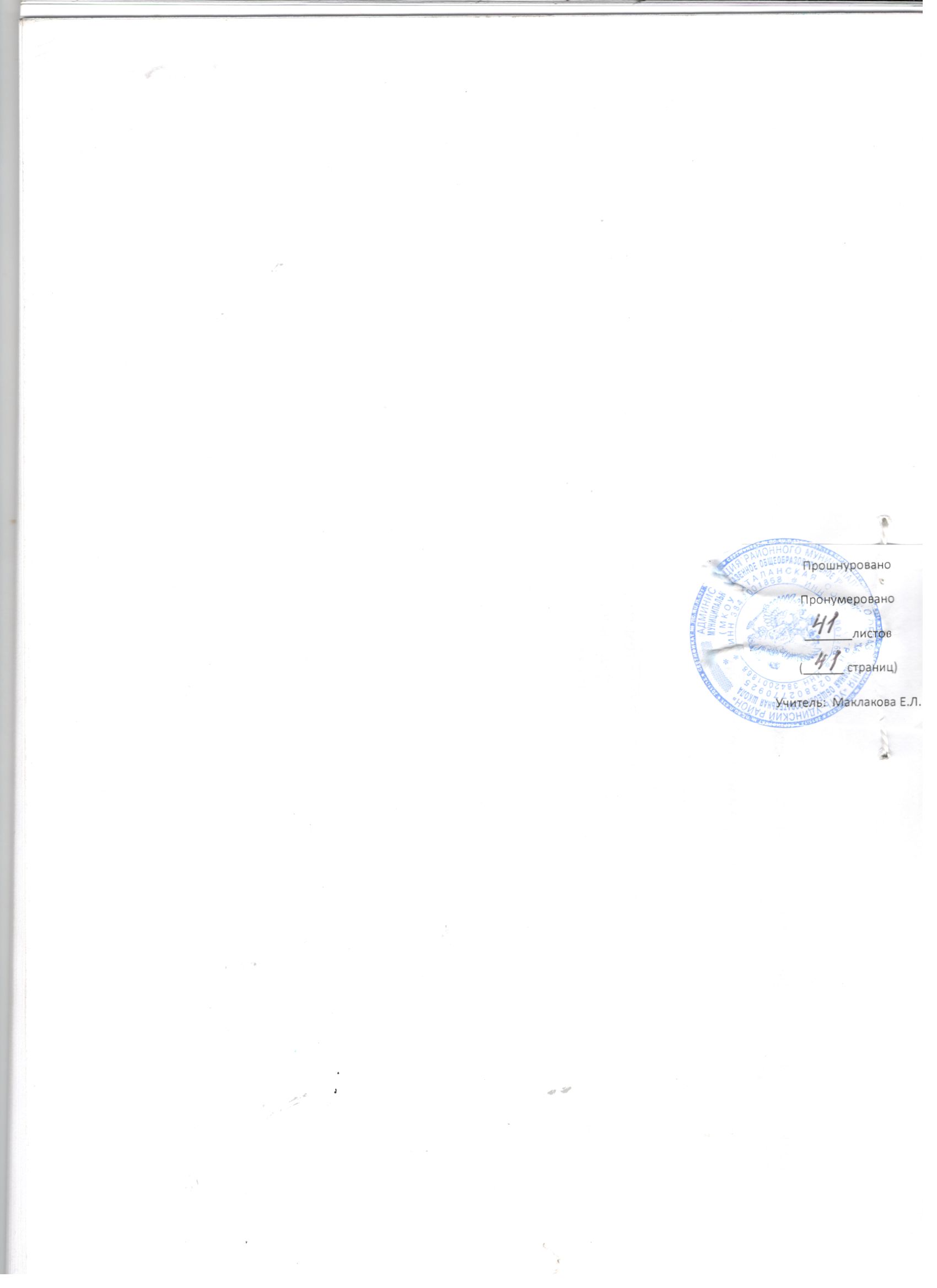 №Вид программного материалаКоличество часов (уроков)1Базовая часть771.1Основы знаний о физической культуре31.2Спортивные игры (волейбол)181.3Гимнастика с элементами акробатики181.4Легкая атлетика211.5Лыжная подготовка172Вариативная часть252.1Баскетбол26Итого102КлассI четвертьII четвертьIII четвертьIV четвертьЗа год823218Физические способностиФизические упражненияМальчикиМальчикиМальчикиДевочкиДевочкиДевочкиФизические способностиФизические упражнения«5»«4»«3»«5»«4»«3»СкоростныеБег 60м с низкого старта, с.9,39,69,89,59,810,0Скоростно-силовыеПрыжок в длину с места, см.210180160200160145ВыносливостьБег 2000 м, мин. (м.), 1500м, мин. (д.)9.009.3010.007.308.008.30Координаци-онныеЧелночный бег 3х10м, с8,08,79,08,69,49,9ГибкостьНаклон вперед из положения сидя, см117320127СиловыеПодтягивание, раз97517158№п/пТема урокаОсновное содержание (решаемые проблемы)Виды деятельности – элементы содержания№п/пТема урокаОсновное содержание (решаемые проблемы)Виды деятельности – элементы содержанияПредметные1.ИОТ  при  проведении занятий по легкой атлетике.Техника низкого старта. Стартовый разгон.Ознакомление учеников с техникой безопасности во время занятий физической культурой, обучение технике низкого старта, стартового разгонаНизкий старт (30-40 м). Стартовый разгон. Бег по дистанции (70-80 м). Эстафетный бег. ОРУ. Специальные беговые упражнения.Развитие скоростных качеств.        Изучают историю легкой атлетики.Рассказывают ТБ.  Выполняют бег с максимальной скоростью 30м.2Техника спринтерского бега. Специальные беговые упражнения.Повторение тех-ники низкого старта. Бег по дистанции (70-80 м).Специальные беговые упражнения. ОРУ. Эстафеты линейные. Развитие скоростных качеств. Измерение результатов.Низкий старт (30-40 м). Бег по дистанции (70-80 м). Эстафетный бег. ОРУ. Специальные беговые упражнения. Развитие скоростных качеств. Правила использования легкоатлетических упражненийдля развития скоростных качествВыполняют бег с максимальной скоростью 30м.3Эстафетный бег, передача эстафетной палочки. Тестирование - бег 30м.Повторение техники низкого старта. Эстафетный бег, передача эстафетной палочки. ОРУ. Специальные беговые упражнения, Проведение тестирования по бегу 30мНизкий старт (30-40 м). Бег по дистанции (70-80м). Эстафетный бег, передача эстафетной палочки. ОРУ. Специальные беговые упражнения. Развитие скоростных качеств. Выполняют бег с максимальной скоростью 30м.4. Бег по дистанции(70-80м). Финиширование.Повторение техники низкого старта. Финиши-рование. Специ-альные беговые упражнения, ОРУ. Эстафетный бег (круговая эстафета). Низкий старт (30-40м). Бег по дистанции (70-80м). Финиширование. Эстафетный бег (круговая эстафета). ОРУ. Специальные беговые упражнения,Развитие скоростных качеств.Выполняют бег с максимальной скоростью 60м.5.Спринтерский бег. Финиширование. Эстафетный бег.Повторение техники низкого старта. Финиши-рование. Специ-альные беговые упражнения, ОРУ. Эстафетный бег (круговая эстафета).Низкий старт (30-40м). Бег по дистанции (70-80м). Финиширование. Эстафетный бег. ОРУ. Специальные беговые упражнения. Развитие скоростных качествВыбирают индивидуальный режим физической нагрузки, контролируют ее по частоте сердечных сокращений.6.Бег 60 м на результат.Специальные беговые упражненияВыполнение бега на результат (60 м). ОРУ. Специальные беговые упражнения. Развитие скоростных качеств.Бег на результат (60 м). ОРУ. Специальные беговые упражнения. Развитие скоростных качеств.Применяют прыжковые упражнения.7.Техника прыжка в длину с 11-13 беговых шагов, Подбор разбега. Метание теннисного мяча на дальность с 5-6 шагов.Обучение технике прыжка в длину с 7-9 шагов. Подбор разбега, отталкивание. Повторение  техники метания теннисного мяча на дальность с 5-6 шагов.Прыжок в длину с 11-13 беговых шагов, Подбор разбега. Метание теннисного мяча на дальность с 5-6 шагов. ОРУ. Специальные беговые упражнения. Правила использования легкоатлетических упражнений для развития скоростно-силовых качеств.Применяют прыжковые упражнения. Соблюдают правила безопасности при метании..8.Прыжок в длину с 11-13 беговых шагов. Отталкивание. Метание мяча. Тестирование – подтягивание.Повторение  техники прыжка в длину с 11-13 беговых шагов,  метания теннисного мяча на заданное расстояние. Специальные беговые упражнения. Развитие скоростно-силовых качеств. Провеститестирование по подтягиванию.Прыжок в длину с 11-13 беговых шагов. Отталкивание. Метание мяча (150 г) на дальность с 5-6 шагов. ОРУ. Специальные беговые упражнения. Выполняют прыжок  в длину с разбега; метают мяч в мишень и на дальность.9.Прыжок в длину с 11-13 беговых шагов. Фаза полета. Приземление. Метание мяча.Выполнение прыжка в длину с 11-13 беговых шагов. Фаза полета. Приземление. Метание мяча (150 г) на дальность с 5-6 шагов. ОРУ.Прыжок в длину с 11-13 беговых шагов. Фаза полета. Приземление. Метание мяча (150 г) на дальность с 5-6 шагов. ОРУ. Беговы упражненияВыполняют прыжок  в длину с разбега; метают мяч в мишень и на дальность.10Прыжок в длину на результат.Выполнение прыжка в длину на результат. Техника выполнения метания мяча с разбега.Прыжок в длину на результат. Техника выполнения метания мяча с разбега.Выбирают индивидуальный режим физической нагрузки, контролируют ее по частоте сердечных сокращений.11Тестирование – бег (1000м). Специальные беговые упражненияВыполнение бега (1500м - д.. 2000м-м.). ОРУ. Специальные беговые упражнения. Спортивная игра «Лапта».Правила соревнований. Развитие выносливости.Провести тестирование – бег (1000м).Бег (1500м - д.. 2000м-м.). ОРУ. Специальные беговые упражнения. Спортивная игра «Лапта».Правила соревнований. Развитие выносливости.Выбирают индивидуаль-ный режим физической нагрузки, контролируют ее по частоте сердечных сокращений.12Бег (1500м - д., 2000м-м.). Спортивная игра «Лапта».Выполнение бега (1500м - д.. 2000м-м.). ОРУ. Специальные беговые упражнения. Спортивная игра «Лапта».Бег (1500м - д.. 2000м-м.). ОРУ. Специальные беговые упражнения. Спортивная игра «Лапта».Правила соревнований. Развитие выносливости.Овладение умениями организовать здоровьесберегающую жизнедеятельность (режим дня, утренняя зарядка, оздоровительные мероприятия, подвижные игры и т.д.);13ИОТ при проведении занятий по спортивным играм. Сочетание приемов передвижений и остановок игрока. Тестирование – прыжок в длину с места.Ознакомление с правилами техни-ки безопасности по баскетболу.  . Сочетание приемов передвижений и остановок игрока. Провести тестирование – прыжок в длину с места. Правила игры в баскетбол.Сочетание приемов передвижений и остановок игрока. Ведение мяча с пассивным сопротивлением с сопротивлением на месте.Изучают историю баскетбола. Овладевают основными приёмами игры в баскетбол.Соблюдают правила безопасности.14Техника броска двумя руками от головы с места. Тестирование -  поднимание туловища за 30 сек.Совершенствовать технику броска двумя руками от головы с места. Провести тестирование -  поднимание туловища за 30 сек.Бросок двумя руками от головы с места. Передачи мяча двумя руками от груди на месте. Личная защита. Учебная игра. Развитие координационных способностей. Совер-шенствование физических способностей и их влияние на физическое развитие.Описывают технику изучаемых игровых приемов и действий, осваивают их самостоятельно, выявляя и устраняя типичные ошибки.15Ведение мяча с пассивным сопротивлением. Тестирование – наклон вперед, стоя…Совершенствовать ведение мяча с пассивным сопротивлением. Провести тестирование – наклон вперед, стоя…Сочетание приемов передвижений и остановок игрока. Ведение мяча с пассивным сопротивлением, с сопротивлением на местеОписывают технику изучаемых игровых приемов и действий, осваивают их самостоятельно, выявляя и устраняя типичные ошибки.16Техника  броска двумя руками от головы с места. Передачи мяча двумя руками от груди на месте.Совершенствовать технику броска двумя руками от головы с места, передачи мяча двумя руками от груди на месте. Игра в мини-баскетбол. Развитие координационных способностей.Бросок двумя руками от головы с места. Передачи мяча двумя руками от груди на месте.Описывают технику изучаемых игровых приемов и действий, осваивают их самостоятельно, выявляя и устраняя типичные ошибки. Освоить технику ведения мяча.17Личная защита. Учебная игра.Разучить систему личной защиты. Учебная игра. Развитие координационных способностей. Совершенствова-ние физических способностей и их влияние на физическое развитие.Личная защита. Учебная игра. Развитие координационных способностей. Совершенствова-ние физических способностей и их влияние на физическое развитие.Уметь выполнять различные варианты ведения мяча.18Сочетание приемов ведения, остановок, бросков мяча. Учебная игра.Совершенствова-ние сочетания приемов передвижений и остановок игрока, ведения мяча с сопротивлением на месте.Сочетание приемов передвижений и остановок игрока. Ведение мяча с сопротивлением на месте.Описывают технику изучаемых игровых приемов и действий, осваивают их самостоятельно, выявляя и устраняя типичные ошибки.19Техника  броска  двумя руками от головы с места с сопротивлением. Учебная игра.Разучить бросок двумя руками от головы с места с сопротивлением. Передача мяча одной рукой от плеча на месте. Личная защита. Учебная игра. Развитие координационных способностей.Бросок двумя руками от головы с места с сопротивлением. Передача мяча одной рукой от плеча на месте. Личная защита. Учебная игра. Развитие координационных способностей.Описывают технику изучаемых игровых приемов и действий, осваивают их самостоятельно, выявляя и устраняя типичные ошибки.20Передача мяча одной рукой от плеча на месте. Личная защита.Совершенствовать передачи мяча одной рукой от плеча на месте. Личная защита. Учебная игра. Развитие координационных способностей.Передача мяча одной рукой от плеча на месте. Личная защита. Учебная игра. Развитие координационных способностей.Описывают технику изучаемых игровых приемов и действий, осваивают их самостоятельно, выявляя и устраняя типичные ошибки.21Правила соблюдения личной гигиены во время и после занятий физическими упражнениямиОзнакомиться с правиламисоблюдения личной гигиены во время и после занятий физическими упражнениями (соблюдение чистоты тела и одежды).Правила соблюдения личной гигиены во время и после занятий физическими упражнениями (соблюдение чистоты тела и одежды).Овладение умениями организовать здоровьесберегающую жизнедеятельность (режим дня, утренняя зарядка, оздо-ровительные мероприятия, подвижные игры22ИОТ при проведении  занятий по волейболу. Стойки и передвижения игрока.Совершенствовать стойки и передвижения игрока. Развитие координа-ционных способностей. Повторить  технику  безопасности  по волейболу. Играть  по упрошенным правилам.Стойки и передвижения игрока. Игра по упрощенным правилам.  Развитие координа-ционных способностей.  Изучают историю волейбола. Овладевают основными приемами игры в волейбол.23Комбинации из разученных перемещений. Техника приема и передачи мяча над собой во встречных колоннах.Повторить  комбинации из разученных перемещений.Ознакомить с техникой приема и передачи мяча над собой во встречных колоннах.Комбинации из разученных перемещений. Передача мяча над собой во встречных колоннах. Игра по упрощенным правилам.  Развитие координа-ционных способностей.  Описывают технику изучаемых игровых приемов и действий, осваивают их самостоятельно24Техника нижней прямой подачи, прием подачи. Игра по упрощенным правилам.Повторить  комбинации из разученных перемещений, передачи мяча над собой во встречных колоннах. Совершенствовать нижнюю прямую подачу, прием подачи.Комбинации из разученных перемещений. Передача мяча над собой во встречных колоннах. Нижняя прямая подача, прием подачи.Уметь демонстриро-вать технику приема и передачи мяча25Техника передачи мяча над собой во встречных колоннах через сетку.  Нижняя прямая подача, прием подачи.Совершенство-вать передачи мяча над собой во встречных колоннах через сетку, нижнюю прямую подачу, прием подачи.Стойки и передвижения игрока. Комбинации из разученных перемещений. Передача мяча над собой во встречных колоннах через сетку.  Нижняя прямая подача, прием подачи.Осуществлять судейство игры.Демонстриро-вать технику передачи мяча двумя руками сверху.26Оценка техники передачи мяча над собой во встречных колоннах через сетку.Оценка техники передачи мяча над собой во встречных колоннах через сетку Совершенство-вать стойки и передвижения игрока, комбинации из разученных перемещений.Провести эстафеты, игру по упрощенным правилам.Стойки и передвижения игрока. Комбинации из разученных перемещений. Передача мяча над собой во встречных колоннах через сетку. Нижняя прямая подача, прием подачи. Игра по упрощенным правилам.Описывать технику игровых действий и приемов волейбола.27Техника прямого нападающего удара после подбрасывания мяча партнером. Игра по упрощенным правилам.Разучить технику прямого нападающего удара после подбрасывания мяча партнером. Совершенство-вать стойки и передвижения игрока, комбинации из разученных перемещений. Игра по упрощенным правилам.Комбинации из разученных перемещений. Верхняя передача мяча в парах через сетку. Нижняя прямая подача, прием подачи. Прямой нападающий удар после подбрасывания мяча партнером. Игра по упрощенным правилам.Описывают технику изучаемых игровых приемов и действий, осваивают их самостоятельно.28ИОТ  при  проведении занятий по гимнастике. Строевые упражнения. Техника выполнения подъема переворотом.Повторить пра-вила поведения при  проведении занятий по гим-настике.Разучить выполнение ко-манды «Прямо!», повороты напра-во, налево в движении, техни-ку выполнения подъема переворотом. Подтягивания в висе.Выполнение команды «Прямо!». Повороты направо, налево в движении. ОРУ на месте.Подтягивания в висе. Упражнения на гимнастической скамейке. Развитие силовых способностей.Соблюдают Т.Б. Изучают историю гимнастики. Различают строевые команды, чётко выполняют строевые приёмы.29Подъем переворотом в упор толчком двумя ногами (м.). Махом одной ногой толчком другой подъем переворотом (д.).Разучить подъем переворотом в упор толчком двумя ногами (м.), махом одной ногой толчком другой подъем переворотом (д.).Подъем переворотом в упор толчком двумя ногами (м.). Махом одной ногой толчком другой подъем переворотом (д.).Различают строевые команды, чётко выполняют строевые приёмы.30Подтягивания в висе. Упражнения на гимнастической скамейке.Повторить подъем переворотом в упор толчком двумя ногами (м.). Махом одной ногой толчком другой подъем переворотом (д.). Подтягивания в висе. Упражнения на гимнасти-ческой скамейке. Развитие силовых способностей.Подъем переворотом в упор толчком двумя ногами (м.). Махом одной ногой толчком другой подъем переворотом (д.). Подтягивания в висе. Упражнения на гимнасти-ческой скамейке. Развитие силовых способностей.Различают строевые команды, чётко выполняют строевые приёмы.Повторяют подъем переворотом в упор, сед ноги врозь (м.), вис лежа, вис присев (д.).31Строевые упражнения. Выполнение комбинации на перекладине.Разучить выполнение комбинации на перекладине. Повторить выполнение команды «Прямо!». Повороты направо, налево в движении.Выполнение команды «Прямо!». Повороты направо, налево в движении.Различают строевые команды, чётко выполняют строевые приёмы.Повторяют подъем переворотом в упор, сед ноги врозь (м.), вис лежа, вис присев (д.).32Строевые упражнения. Висы. ОРУ с гимнастической палкой.Повторить выполнение команды «Прямо!». Повороты направо, налево в движении. Висы.ОРУ с гимнастической палкой.Выполнение команды «Прямо!». Повороты направо, налево в движении. ОРУ с гимнастической палкой.Повторяют сед ноги врозь (м.), вис лежа, вис присев (д.).33Техника выполнения подъема переворотом. Подтягивание в висе.Повторить подъем переворотом в упор толчком двумя ногами (м.). Подтягивание в висе.Техника выполнения подъема переворотом. Подтягивание в висе.  Выполнение комплекса ОРУ с гимнастической палкой.Уметь демонстриро-вать технику выполнения упражнений. Подъем переворотом  в упор. Сед ноги врозь (м.). Вис лежа. Вис присев (д.). Выполнение подтягивания в висе.34Изучение техники прыжка способом «согнув ноги» (м.). Прыжок боком с поворотом на 90°(д.).Разучить: прыжок способом «согнув ноги» (м.). Прыжок боком с поворотом на 90°. Эстафеты. Прикладное значение гимна-стики. Развитие скоростно-силовых способностей.Прыжок способом «согнув ноги» (м.). Прыжок боком с поворотом на 90°. Эстафеты. Прикладное значение гимна-стики. Развитие скоростно-силовых способностей.Выполнять комплексы общеразвиваюших, оздоровительных и корригирую-щих упражнений, учитывающих индивидуаль-ные способности и особенности,
состояние здоровья и режим учебной деятельности;35Строевые упражнения.  Совершенствование техники  опорного прыжка.Повторить выполнение команды «Прямо!». Повороты направо, налево в движении. ОРУ в движении. Прыжок способом «согнув ноги» (м.). Прыжок боком с поворотом на 90°.Выполнение команды «Прямо!». Повороты направо, налево в движении. ОРУ в движении. Прыжок способом «согнув ноги» (м.). Прыжок боком с поворотом на 90°.Расширение двигательного опыта за счет упражнений, ориентированных на разви-тие основных физических качеств, повышение функциональных возмож-ностей основ-ных систем организма.36Опорный прыжок. ОРУ с мячами.Повторить прыжок способом «согнув ноги» (м.). Прыжок боком с поворотом на 90°. ОРУ с мячами. Развитие скоростно-силовых способностей.Выполнение команды «Прямо!». Повороты направо, налево в движении. ОРУ в движении. Прыжок способом «согнув ноги» (м.). Прыжок боком с поворотом на 90°. ОРУ с мячами. Эстафеты. Развитие скоростно-силовых способностей.Овладение умениями организовать здоровьесберегающую жизнедеятельность (режим дня, утренняя зарядка)37Опорный прыжок. Эстафеты.Повторить прыжок способом «согнув ноги» (м.). Прыжок боком с поворотом на 90°. ОРУ с мячами. Эстафеты. Развитие скоростно-силовых способностейПрыжок способом «согнув ноги» (м.). Прыжок боком с поворотом на 90°. ОРУ с мячами. Эстафеты.Расширение двигательного опыта за счет упражнений, ориентированных на разви-тие основных физических качеств, повышение функциональных возмож-ностей основ-ных систем организма.38Выполнение комплекса ОРУ с мячом. Сгибание и разгибание рук в упоре лежа.Повторить прыжок способом «согнув ноги» (м.). Прыжок боком с поворотом на 90°. ОРУ с мячами. Эстафеты. Развитие скоростно-силовых способностейПрыжок способом «согнув ноги» (м.). Прыжок боком с поворотом на 90°. ОРУ с мячами. Эстафеты.Овладение умениями организовать здоровьесберегающую жизнедеятельность (режим дня, утренняя зарядка)39Оценка техники опорного прыжка. Эстафеты.Оценить выполнение техники прыжкаспособом «согнув ноги» (м.). Прыжок боком с поворотом на 90е. ОРУ с мячами. Эстафеты. Развитие скоростно-силовых способностей.Прыжок способом «согнув ноги» (м.). Прыжок боком с поворотом на 90е. ОРУ с мячами. Эстафеты. Развитие скоростно-силовых способностей.Уметь демонстриро-вать выполнение прыжка ноги врозь, выполнение комплекса ОРУ с обручем.40Акробатика. Техника кувырка назад, стойка ноги врозь  (м.). Мост и поворот в упор на одном колене.Разучить технику кувырка назад, стойка ноги врозь  (м.). Мост и поворот в упор на одном колене.Кувырок назад, стойка ноги врозь. (м.). Мост и поворот в упор на одном колене. ОРУ в движении. Лазание по канату в два приема. Развитие силовых способностей.Описывают технику акробатиче-ских упражнений. Составляют акробатиче-ские комбинации из числа разученных упражнений.41Лазание по канату в два-три приема. Техника выполнения длинного кувырка (м.). Мост (д.)Совершенствовать лазание по канату в два-три приема технику выполнения длинного кувырка (м.). Мост (д.)Развитие координационных способностей.Кувырки назад и вперед, длинный кувырок (м.). Мост и поворот в упор на одном колене. ОРУ в движении. Лазание по канату в два-три приема.Описывают технику акробатических упражнений. Составляют акробатиче-ские комбинации из числа разученных упражнений42Комбинации из разученных акробатических элементов. ОРУ с мячом. Составить комбинации из разученных акробатических элементов. ОРУ с мячом.Кувырки назад и вперед, длинный кувырок (м.). Мост и поворот в упор на одном колене. ОРУ с мячом. Лазание по канату в два-три приема. Развитие силовых способностей.Расширение двигательного опыта за счет упражнений, ориентированных на разви-тие основных физических качеств, повышение функциональных возможностей основных систем организма.43Комбинации из разученных акробатических элементов. Лазание.Совершенствовать комбинации из разученных акробатических элементов. Лазание.Кувырки назад и вперед, длинный кувырок (м.). Мост и поворот в упор на одном колене. ОРУ с мячом. Лазание по канату в два-три приема. Развитие силовых способностей.Формирова-ние умений выполнять комплексы общеразвиваюших, оздоровительных и корригирую-щих упраж-нений, учитывающих индивидуаль-ные способ-ности и особенности,
состояния здоровья44Преодоление гимнастической полосы препятствий.Преодоление гимнастической полосы препятствийКувырки назад и вперед, длинный кувырок (м.). Мост и поворот в упор на одном колене. ОРУ с мячом. Лазание по канату в два-три приема. Развитие силовых способностей.Формирова-ние умений выполнять комплексы общеразвиваюших, оздоровительных и корригирую-щих упраж-нений45Выполнение на оценку акробатических элементов.Выполнение на оценку акробатических элементов.Кувырки назад и вперед, длинный кувырок (м.). Мост и поворот в упор на одном колене. ОРУ с мячом. Лазание по канату в два-три приема. Развитие силовых способностей.Расширение двигательного опыта за счет упражнений, ориентированных на разви-тие основных физических качеств, повышение функциональных возможностей основных систем организма.46Баскетбол. Техника броска одной рукой от плеча с места. Передача мяча двумя руками от груди в движении.Развитие координационных способностей. Разучить технику броска одной рукой от плеча с места. Передача мяча двумя руками от груди в движении.Сочетание приемов передвижений и остановок игрока. Ведение мяча с сопротивлением. Бросок одной рукой от плеча с места. Передача мяча двумя руками от груди в движении парами с сопротивлением.Овладение основами технических действий, приёмами и физическими упражнениями из базовых видов спорта, умением ис-пользовать их в игровой деятельности47Сочетание приемов ведения и передач мяча с сопротивлением.  Личная защита. Учебная игра.Выполнить сочетание приемов ведения и передач мяча с сопротивлением.  Личная защита. Учебная игра.Личная защита. Учебная игра. Развитие координационных способностей.Овладение основами технических действий, приёмами и физическими упражнениями из базовых видов спорта,48Оценка техники броска одной рукой от плеча с места. Учебная игра.Оценка техники броска мяча одной рукой от плеча с места. Учебная игра.Ведение мяча с сопротивлением. Бросок одной рукой от плеча с места.Овладение основами технических действий, приёмами и физическими упражнениями из базовых видов спорта, умением использовать их игровой и соревновательной деятельности49ИОТ  при  проведении занятий по лыжной подготовке.Совершенствовать технику попеременного двухшажного хода.Ознакомить с правилами поведения при  проведении занятий по лыжной подготовке.Совершенствовать технику попеременного двухшажного хода.Техника попеременного двухшажного хода. Прохождение дистанции 1 км  со средней скоростью. Знания о физической культуре. Оказание помощи при обморожениях и травмах. Инструктаж по ТБ.Изучают ис-торию лыж-ного спорта. Соблюдают правила, что-бы избежать травм при ходьбе на лыжах. Пра-вила соблюде-ния личной гигиены во время и после занятий50Совершенствовать технику одновременного двухшажного хода.Повторить технику попеременного двухшажного хода. Техника одновременного двухшажного хода. Пройти дистанцию 2 км - с равномерной скоростью.Техника попеременного двухшажного хода. Техника одновременного двухшажного хода. Прохождение дистанции 2 км - с равномерной скоростью. Развитие физических качеств.Описывают технику изучаемых лыжных ходов, осваивают их самостоятельно.51Волейбол. Техника приема и передач мяча. Техника  прямого нападающего удара.Совершенствовать комбинации из разученных перемещений. Верхняя передача мяча в парах через сетку. Прямой нападающий удар после подбрасывания мяча партнером. Игра по упрощенным правилам.Комбинации из разученных перемещений. Верхняя передача мяча в парах через сетку. Нижняя прямая подача, прием подачи. Прямой нападающий удар после подбрасывания мяча партнером. Игра по упрощенным правилам.Расширение двигательного опыта за счет упражнений, ориентированных на разви-тие основных физических качеств, по-вышение функциональных возможностей организма.52Техника одновременного двухшажного хода. Прохождение дистанции 3 км.                Разучить технику одновременного двухшажного хода. Прохождение дистанции 3 км.                  Развитие скоростной выносливости.Техника одновременного двухшажного хода. Техника попеременного двухшажного хода.  Прохождение дистанции 3 км                  Развитие скоростной выносливости.Расширение двигательного опыта за счет упражнений, ориентированных на разви-тие основных физических качеств, повышение функциональных возможностей организма53Совершенствование техники изученных ходов. Игра на лыжах «Гонки с выбыванием».Совершенствование техники изученных ходов. Игра на лыжах «Гонки с выбыванием».Техника одновременного двухшажного хода.  Техника попеременного двухшажного хода. Развитие скоростной выносливости.Описывают технику изучаемых лыжных ходов, осваивают их самостоятельно.54Волейбол. Техника  прямого нападающего удара. Нижняя прямая подача, прием подачи.Совершенствовать комбинации из разученных перемещений. Прямой нападающий удар после подбрасывания мяча партнером.Нижняя прямая подача, прием подачи.Игра по упрощенным правилам.Комбинации из разученных перемещений. Верхняя передача мяча в парах через сетку. Нижняя прямая подача, прием подачи. Прямой нападающий удар после подбрасывания мяча партнером.Уметь демонстриро-вать технику одновремен-ных ходов на учебном кругу.55Техника одновременного одношажного хода (стартовый вариант). Прохождение дистанции 1 км на результат.Совершенствовать технику одновременного одношажного хода (стартовый вариант). Прохождение дистанции 1 км на результат..Техника одновременного одношажного хода (стартовый вариант). Техника одновременного бесшажного хода. Прохождение дистанции 1 км на результат.Развитие скоростной выносливости.Расширение двигательного опыта за счет упражнений, ориентированных на разви-тие основных физических качеств, повышение функциональных возможностей организма56Техника одновременного бесшажного хода. Прохождение дистанции 3 км.Совершенствовать технику одновременного бесшажного хода. Прохождение дистанции 3 км.Техника одновременного одношажного хода (стартовый вариант). Техника одновременного бесшажного хода. Прохождение дистанции 3 км. Развитие скоростной выносливости.Формирова-ние навыка систематиче-ского наблюдения за своим физическим состоянием, величиной физических нагрузок57Волейбол. Передача мяча в тройках после перемещения. Игра по упрощенным правилам.Совершенствовать комбинации из разученных перемещений. Передача мяча в тройках после перемещения. Отбивание мяча кулаком через сетку. Нижняя прямая подача, прием подачи. Прямой нападающий удар.Комбинации из разученных перемещений. Верхняя передача мяча в парах через сетку. Передача мяча в тройках после перемещения. Отбивание мяча кулаком через сетку. Нижняя прямая подача, прием подачи. Прямой нападающий удар.Расширение двигательного опыта за счет упражнений, ориентированных на разви-тие основных физических качеств, повышение функциональных возможностей организма58Совершенствование техники  одновременного одношажного хода (стартовый вариант).Совершенствование техники одновременного одношажного хода (стартовый вариант). Прохождение дистанции 4 км. Развитие скоростной выносливости.Техника одновременного одношажного хода (стартовый вариант). Техника одновременного бесшажного хода. Прохождение дистанции 4 км. Развитие скоростной выносливости.Описывают технику изучаемых спусков и торможений, осваивают их самостоятельно.59Оценка техники  одновременного одношажного хода. Игра на лыжах «Как по часам».Оценка техники  одновременного одношажного хода. Игра на лыжах «Как по часам».Техника одновременного одношажного хода (стартовый вариант). Техника одновременного бесшажного хода. Техника попеременного двухшажного хода. Повторныеотрезки  2-3 раза х 300 м.Описывают технику изучаемых спусков и торможений, осваивают их самостоятельно.60Волейбол.  Техника отбивания мяча кулаком через сетку. Прямой нападающий удар.Совершенствовать комбинации из разученных перемещений. Отбивание мяча кулаком через сетку. Нижняя прямая подача, прием подачи. Прямой нападающий удар.Комбинации из разученных перемещений. Передача мяча в тройках после перемещения. Отбивание мяча кулаком через сетку. Прямой нападающий удар после подбрасывания партнером. Игра.Формирова-ние навыка систематиче-ского наблюдения за своим физическим состоянием, величиной физических нагрузок61Совершенствование техники скользящего шага при подъеме в гору. Прохождение дистанции 2 км.Совершенствование техники скользящего шага при подъеме в гору. Прохождение дистанции 2 км.Техника скользящего шага. Техника спусков и подъемов. Прохождение дистанции 2 км со средней скоростью, 2 км равномерно. Игра на лыжах  «С горки на горку». Развитие скоростной выносливости.Формирова-ние навыка систематиче-ского наблюдения за своим физическим состоянием, величиной физических нагрузок62Техника спусков и подъемов на склонах.Игра «С горки на горку».Совершенствование техники спусков и подъемов на склонах.Игра «С горки на горку».Техника спусков и подъемов. Игра на лыжах  «С горки на горку». Развитие скоростной выносливости.Формирова-ние навыка систематиче-ского наблюдения за своим физическим состоянием, величиной физических нагрузок63Волейбол.   Оценка техники передачи мяча в тройках после перемещения.  Игра.Оценка техники передачи мяча в тройках после перемещения.  Игра.Комбинации из разученных перемещений. Верхняя передача мяча в парах через сетку. Передача мяча в тройках после перемещения. Нижняя прямая подача, прием подачи. Игра по упрощенным правилам.Овладение умениями организовать здоровьесберегающую жизнедеятельность (режим дня, утренняя зарядка, оздоровительные мероприятия, подвижные игры и т.д.);64Прохождение дистанции 2 км на результат.Техника торможения и поворота «плугом».Прохождение дистанции 2 км на результат. СовершенствоватьТехнику торможения и поворота «плугом».Скользящий шаг в гору. Спуски и подъемы. Торможение и повороты «плугом». Прохождение дистанции 2 км на результат. Игра на лыжах  «С горки на горку». Развитие скоростной выносливости.Расширение двигательного опыта за счет упражнений, ориентированных на разви-тие основных физических качеств, по-вышение фун-кциональных возможностей организма65Техника спусков и подъемов на склонах. Игра «Спуск  вдвоем».Совершенствование техники спусков и подъемов на склонах. Игра «Спуск  вдвоем».Спуски и подъемы. Подъем «елочкой». Торможение и повороты «плугом». Игра на лыжах  « Спуск  вдвоем». Развитие скоростной выносливости.Расширение двигательного опыта за счет упражнений, ориентированных на разви-тие основных физических качеств66Волейбол. Прямой нападающий удар после передачи. Игра по упрощенным правилам.Совершенствование техники прямого нападающего удара после передачи. Игра по упрощенным правилам.Передача мяча в тройках после перемещения. Нижняя прямая подача, прием подачи. Прямой нападающий удар после передачи. Игра по упрощенным правилам.Овладение умениями организовать здоровьесберегающую жизнедеятельность (режим дня, утренняя зарядка, оздоровительные мероприятия67Совершенствование техники спусков и подъемов.Совершенствование техники спусков и подъемов. Торможение и повороты «плугом».  Развитие скоростной выносливости.Спуски и подъемы. Подъем «елочкой». Торможение и повороты «плугом».  Развитие скоростной выносливости.Изучают историю волейбола. Овладевают основными приемами игры в волейбол.68Применение техники изученных классических ходов в зависимости от рельефа местности.Применение техники изученных классических ходов в зависимости от рельефа местности.Техника одновременного одношажного хода (стартовый вариант). Техника одновременного бесшажного хода. Техника попеременного двухшажного хода.Описывают технику изучаемых игровых приемов и действий, осваивают их самостоятельно69Баскетбол. Сочетание приемов ведения,   передач и бросков. Игровые задания (2 х 2, 3 х 3).Совершенствовать сочетание приемов ведения,   передач и бросков. Игровые задания (2 х 2, 3 х 3).Сочетание приемов передвижений и остановок игрока. Ведение мяча с сопротивлением. Бросок одной рукой от плеча с места. Передача одной рукой от плеча в движении в тройках с сопротивлением. Игровые задания (2 х 2, 3 х 3, 4 х 4). Учебная игра.Овладение основами технических действий, приёмами и физическими упражнениями из базовых видов спорта70Техника конькового хода. Прохождение дистанции 4,5 км.Совершенствовать технику конькового хода. Прохождение дистанции 4,5 км.Коньковый ход.  Прохождение дистанции 4,5 км. Игры на лыжах «Гонки с преследованием». Развитие физических качеств.Овладение основами технических действий, приёмами и физическими упражнениями из базовых видов спорта71Совершенствование техники конькового хода.Совершенствование техники конькового хода.Коньковый ход.  Прохождение дистанции 4,5 км. Игры на лыжах «Гонки с преследованием». Развитие физических качеств.Описывают технику изучаемых игровых приемов и действий, осваивают их самостоятельно72Баскетбол. Передача одной рукой от плеча в движении в тройках с сопротивлением. Учебная игра.Совершенствование техники передач одной рукой от плеча в движении в тройках с сопротивлением. Учебная игра.Бросок одной рукой от плеча в движении. Передача одной рукой от плеча в движении в тройках с сопротивлением. Игровые задания (2 х 2,     3 х 3, 4 х 4). Учебная игра.Описывают технику изучаемых игровых приемов и действий, осваивают их самостоятельно73Комплексы дыхательной гимнастики и гимнастики для глаз.Разучить комплексы дыхательной гимнастики и гимнастики для глаз.Комплексы дыхательной гимнастики и гимнастики для глаз.Взаимодействуют со сверстниками в процессе совместного освоения техники игровых приемов и действий, соблюдают правила безопасности74Баскетбол. Сочетание приемов ведения, передачи мяча с сопротивлением. Игровые задания (4 х 4).Совершенствовать сочетание приемов ведения, передачи мяча с сопротивлением. Игровые задания (4 х 4).Ведение мяча с сопротивлением. Бросок одной рукой от плеча в движении. Передача одной рукой от плеча в движении в тройках с сопротивлением. Игровые задания (4 х 4). Учебная игра.Овладение основами технических действий, приёмами и физическими упражнениями из базовых видов спорта,умением ис-пользовать их игровой деятельности;75Игровые задания (2 х 2, 3 х 3, 4 х 4). Учебная игра.Совершенство-вать сочетание приемов ведения, передачи мяча с сопротивлением. Игровые задания (2 х 2, 3 х 3, 4 х 4). Учебная игра.Игровые задания (2 х 2, 3 х 3, 4 х 4). Учебная игра. Развитие координационных способностей.Расширение двигательного опыта за счет упражнений, ориентированных на развитие основных физических качеств76 Сочетание приемов ведения, передачи, броска. Штрафной бросок.Совершенство-вать сочетание приемов ведения, передачи, броска. Штрафной бросок.Сочетание приемов передвижений и остановок.  Сочетание приемов ведения, передачи, броска. Штрафной бросок. Позиционное нападение со сменой места.Овладение основами технических действий, приёмами и физическими упражнениями из базовых видов спорта,умением ис-пользовать их игровой деятельности77Бросок одной рукой от плеча в движении с сопротивлением. Позиционное нападение со сменой места.Разучить позиционное нападение со сменой места. Совершенство-вать бросок одной рукой от плеча в движении с сопротивлением.Бросок одной рукой от плеча в движении с сопротивлением. Развитие координационных способностей.Овладение основами технических действий, приёмами и физическими упражнениями из базовых видов спорта,умением ис-пользовать их игровой деятельности78Комплексы упражнений для формирования правильной осанки с учетом индивидуальных особенностей физического развития.Разучить комплексы упражнений для формирования правильной осанки с учетом индивидуальных особенностей физического развития.Комплексы упражнений для формирования правильной осанки с учетом индивидуальных особенностей физического развития.79Волейбол. Передача мяча в тройках после перемещения. Игра по упрощенным правилам.Совершенствовать передачи мяча в тройках после перемещения Провести игру по упрощенным правилам.Комбинации из разученных перемещений. Передача мяча в тройках после перемещения. Игра по упрощенным правилам.Расширение двигательного опыта за счет упражнений, ориентированных на развитие основных физических качеств80Нижняя прямая подача, прием подачи. Игра по упрощенным правилам.Повторить нижнюю прямую подачу мяча. Совершенствовать передачи мяча над собой во встречных колоннах.Передача мяча над собой во встречных колоннах. Нижняя прямая подача, прием подачи. Игра по упрощенным правилам.Овладение основами технических действий, приёмами и физическими упражнениями из базовых видов спорта, умением ис-пользовать их игровой деятельности81Техника передач и приема мяча снизу. Игра по упрощенным правилам.Совершенство-вать технику передач и приема мяча снизу. Провести эстафеты, игру по упрощенным правилам.Передача мяча над собой во встречных колоннах. Нижняя прямая подача, прием подачи. Игра по упрощенным правилам.Описывают технику изучаемых игровых приемов и действий, осваивают их самостоятельно, выявляя и устраняя типичные ошибки.82Нападающий удар после передачи. Игра по упрощенным правилам.Совершенство-вать нападающий удар после передачи. Провести игру по упрощенным правилам.Нападающий удар после передачи. Игра по упрощенным правилам.Описывают технику изучаемых игровых приемов и действий, осваивают их самостоятельно, выявляя и устраняя типичные ошибки.83Нападающий удар в тройках через сетку. Тактика свободного нападения.Освоить тактику свободного нападения. Нападающий удар в тройках через сетку.Провести игру по упрощенным правилам.Передача мяча в тройках после перемещения. Передача мяча над собой во встречных колоннах. Нападающий удар в тройках через сетку. Тактика свободного напа-дения. Игра.Описывают технику изучаемых игровых приемов и действий, осваивают их самостоятельно, выявляя и устраняя типичные ошибки.84Оценка техники владения мячом, нападающего удара. Соревнования по волейболу.Оценка техники владения мячом, нападающего удара. Соревнования по волейболу.Нападающий удар в тройках через сетку. Тактика свободного нападения. Игра по упрощенным правилам.Овладение основами технических действий, приёмами и физическими упражнениями из базовых видов спорта, умением ис-пользовать их игровой деятельности85Баскетбол. Техника штрафного броска. Позиционное нападение со сменой места.Разучить позиционное нападение со сменой места. Совершенство-вать  технику штрафного броска.Сочетание приемов передвижений и остановок.  Сочетание приемов ведения, передачи, броска. Штрафной бросок. Позиционное нападение со сменой места. Бросок одной рукой от плеча в движении с сопротивлением.Овладение основами технических действий, приёмами и физическими упражнениями из базовых видов спорта, умением ис-пользовать их игровой и соревновательной деятельности86Оценка техники штрафного броска. Учебная игра.Оценка техники штрафного броска. Учебная игра.Штрафной бросок. Позиционное нападение со сменой места. Бросок одной рукой от плеча в движении с сопротивлением. Развитие координационных способностей.Описывают технику изучаемых игровых приемов и действий, осваивают их самостоятельно, выявляя и устраняя типичные ошибки.87Сочетание приемов ведения, передачи, броска с сопротивлением. Быстрый прорыв(2x1,3 х 2).Разучить быстрый прорыв(2x1,3 х 2).Сочетание приемов ведения, передачи, броска с сопротивлением.Сочетание приемов передвижения и остановок игрока. Ведение мяча с сопротивлением. Штрафной бросок. Сочетание приемов ведения, передачи, броска с сопротивлением. Быстрый прорыв (2x1,3 х 2).  Овладение основами технических действий, приёмами и физическими упражнениями из базовых видов спорта, умением ис-пользовать их игровой деятельности88Взаимодействие двух игроков через заслон. Учебная игра.Разучить взаимодействие двух игроков через заслон. Учебная игра.Взаимодействие двух игроков через заслон. Учебная игра. Развитие координационных способностей.  Описывают технику изучаемых игровых приемов и действий, осваивают их самостоятельно, выявляя и устраняя типичные ошибки. 89Оценка техники ведения мяча с сопротивлением. Быстрый прорыв(2x1,3 х 2).Оценка техники ведения мяча с сопротивлением. Быстрый прорыв(2x1,3 х 2).Сочетание приемов ведения, передачи, броска с сопротивлением. Быстрый прорыв (2x1,3 х 2).  Овладение основами технических действий, приёмами и физическими упражнениями из базовых видов спорта, умением ис-пользовать их игровой деятельности90Сочетание приемов ведения, передачи, броска с сопротивлением.Тестирование – наклон вперед, стояСовершенствовать сочетание приемов ведения, передачи, броска с сопротивлением.Провести тестирование – наклон вперед, стояСочетание приемов передвижения и остановок игрока. Сочетание приемов ведения, передачи, броска с сопротивлением. Учебная игра.Описывают технику изучаемых игровых приемов и действий, осваивают их самостоятельно91Быстрый прорыв (3 х 1). Взаимодействие игроков в защите через заслон. Тестирование -  поднимание туловища.Совершенствовать быстрый прорыв (3 х 1). Взаимодействие игроков в защите через заслон.  Провести тестирование – поднимание туловища.Быстрый прорыв (3 х 1). Взаимодействие игроков в защите и нападении через заслон. Учебная игра. Развитие координационных способностей.Овладение основами технических действий, приёмами и физическими упражнениями из базовых видов спорта, умением ис-пользовать их игровой и соревновательной деятельности92Быстрый прорыв (3 х 2). Взаимодействие игроков в нападении через заслон. Тестирование – прыжок в длину с места.Совершенствовать быстрый прорыв(3 х 2). Взаимодействие игроков в нападении через заслон.  Провести тестирование – прыжок в длину с места.Быстрый прорыв (3 х 2). Взаимодействие игроков в защите и нападении через заслон. Штрафной бросок. Учебная игра. Развитие координационных способностей.Овладение умениями организовать здоровьесберегающую жизнедеятельность (режим дня, утренняя зарядка, оздоровительные меропри-ятия, подвиж-ные игры)93Быстрый прорыв (4 х 2). Учебная игра. Тестирование – подтягивание.Разучить быстрый прорыв (4 х 2). Провести  учебную игру, провести тестирование – подтягивание. Учебная игра.Быстрый прорыв (4 х 2). Учебная игра. Тестирование – подтягивание. Учебная игра. Развитие координационных способностей.Выполняют бег с максимальной скоростью 30м.94ИОТ  при проведении занятий по легкой атлетике.Техника спринтерского бега.Повторение правил поведения при проведении занятий по легкой атлетике, техники низкого старта (30-40 м). Стартовый разгон. Бег по дистанции (70-80 м). Эстафетный бег (передача эстафетной палочки).Низкий старт (30-40 м). Стартовый разгон. Бег по дистанции (70-80 м). Эстафетный бег (передача эстафетной палочки). ОРУ. Специальные беговые упражнения. Развитие скоростных качеств.Выполняют бег с максимальной скоростью 40-50м.95Техника низкого старта. Эстафетный бег (круговая эстафета).Повторить технику низкого  старта (30-40 м). Бег по дистанции (70-80 м). Эстафетный бег (круговая эстафета). ОРУ. Специальные беговые упражнения.Низкий старт (30-40 м). Бег по дистанции (70-80 м). Эстафетный бег (круговая эстафета). ОРУ. Специальные беговые упражнения.Выполняют бег с максимальной скоростью 30м.96Бег по дистанции (70-80м), Финиширование.Тестирование - бег 30м.Повторение техники бегаг по дистанции (70-80м), Финиширование.Тестирование - бег 30м.Низкий старт (30-40 м). Бег по дистанции (70-80м), Финиширование. Эстафетный бег. ОРУ. Специальные беговые упражнения. Развитие скоростных качеств.Выполняют бег с максимальной скоростью 60м.97Техника спринтерского бега. Специальные беговые упражнения.Совершенствовать техника спринтерского бега. Эстафетный бег. ОРУ. Специальные беговые упражнения.Эстафетный бег. ОРУ. Специальные беговые упражнения. Развитие скоростных качеств.Выполняют бег с максимальной скоростью 60м98Бег на результат (60м). Специальные беговые упражнения.Выполнить бег на результат (60м). ОРУ. Специальные беговые упражнения. Развитие скоростных качеств.Бег на результат (60м). ОРУ. Специальные беговые упражнения. Развитие скоростных качеств.Расширение двигательного опыта за счет упражнений, ориентированных на разви-тие основных физических качеств99Техника прыжка в высоту с 11-13 беговых шагов. Отталкивание. Метание мяча на дальность.Совершенство-вать  метание теннисного мяча с 3-5 шагов на дальность, технику прыжка в высоту с 11-13 беговых шагов. Отталкивание ОРУ. Специальные беговые упражнения. Развитие скоростно-силовых качеств.Прыжок в высоту с 11-13 беговых шагов. Отталкивание. Метание теннисного мяча на дальность с 5-6 шагов. ОРУ. Специальные беговые упражнения. Правила использования легкоатлетических упражнений для развития скоростно-силовых качествРасширение двигательного опыта за счет упражнений, ориентированных на разви-тие основных физических качеств, повышение функциональных возможностей основных систем организма100Метание мяча (150 г) на дальность с 5-6 шагов. Тестирование – бег (1000м).Совершенство-вать  технику прыжка в высоту с  11-13 шагов разбега способом «перешагивание». Подбор разбега. Отталкивание. Метание мяча (150 г) на дальность с 5-6 шагов. Провести тестирование – бег (1000м).Прыжок в высоту с 11-13 беговых шагов. Подбор разбега. Отталкивание. Метание мяча (150 г)на дальность с 5-6 шагов. ОРУ.Специальные беговые упражнения. Расширение двигательного опыта за счет упражнений, ориентированных на разви-тие основных физических качеств, повышение функциональных возможностей основных систем организма101Оценка метания мяча (150 г) на дальность с 5-6 шагов.Оценка метания теннисного мяча с 3-5 шагов на дальность. Прыжок в высоту с 11-13 беговых шагов. Отталкивание. Переход планки. ОРУ. Специальные беговые упражнения.Метание мяча (150 г)на дальность с 5-6 шагов. Прыжок в высоту с 11-13 беговых шагов. Отталкивание. Переход планки. ОРУ. Специальные беговые упражнения.Расширение двигательного опыта за счет упражнений, ориентированных на разви-тие основных физических качеств,102Техника прыжка в высоту с 11-13 беговых шагов.  Специальные беговые упражнения.Оценка техники прыжка в высоту с 11-13 беговых шагов.  Специальные беговые упражнения Провести соревнования по легкой атлетике.Прыжок в высоту с 11-13 беговых шагов. Метание мяча (150 г)на дальность с 5-6 шагов. ОРУ. Специальные беговые упражнения.Расширение двигательного опыта за счет упражнений, ориентированных на разви-тие основных физических качеств, повышение функциональных возможностей основных систем организма